Puddletown First School    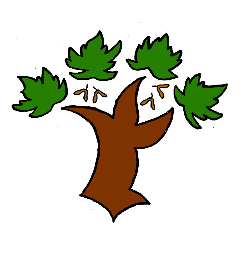 KS2 Languages – Achieving MasteryAt Puddletown First School we understand the National Curriculum to be a mastery curriculum. We believe to show mastery of the Geography curriculum children need to be able to demonstrate key skills or concepts independently.  The principle behind achieving mastery in the children being able to demonstrate an ability ‘to think like a liguist’ Curriculum intent: To foster the children’s curiosity of the wider worldTo be able to carry out a simple conversation in another languageTo appreciate the diversity of language in the world